Topic – Henry VIII (King of England) and his 6 Wives. Look through the PowerPoint on Henry VIII and his 6 wives. Use this video to help your understanding even more: https://www.youtube.com/watch?v=-fadCAHjN-sUsing the information from the PowerPoint and the Video, pick Green, Red or Blue and work through the worksheet. Green: 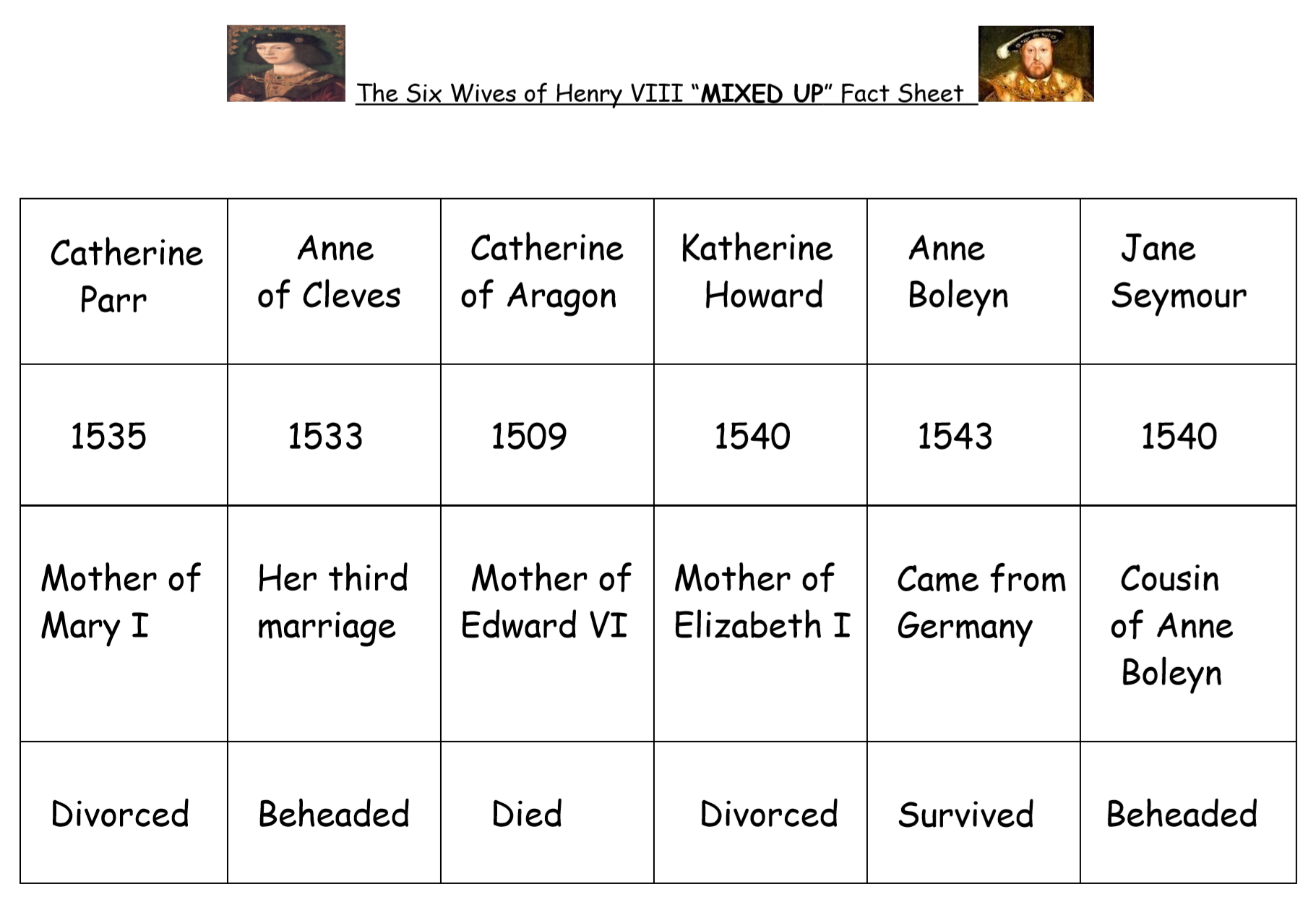 Red / Blue: 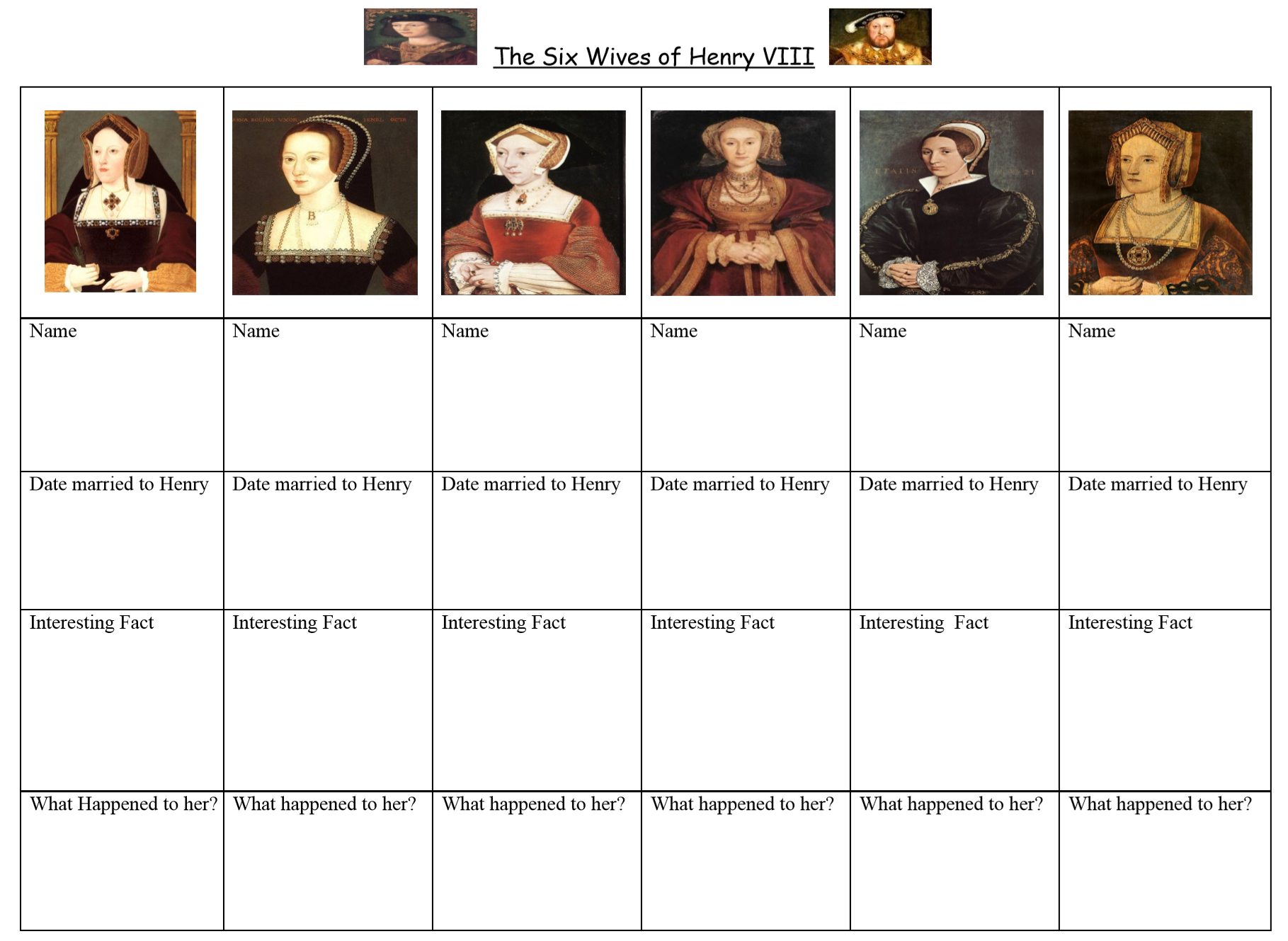 